БЕСЕДА С РОДИТЕЛЯМИ ПО ТЕМЕ: «ОТВЕТСТВЕННОСТЬ РОДИТЕЛЕЙ ЗА НАХОЖДЕНИЕ ДЕТЕЙ В ВЕЧЕРНЕЕ И НОЧНОЕ ВРЕМЯ»Цель: Необходимо знать не только о правах, но еще и об обязанностях обеих сторон перед законом, который, как известно, не только карает, но и защищает. До которого часа и где можно гулять подросткам в вечернее время, чтобы их родителям не пришлось платить штраф, какую меру наказания несут продавцы и хозяева магазинов, где поколению «Next» продают спиртные напитки и сигареты, и как наказываются злостные прогульщики занятий. 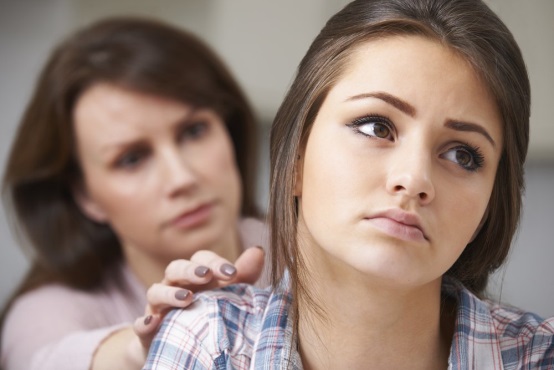 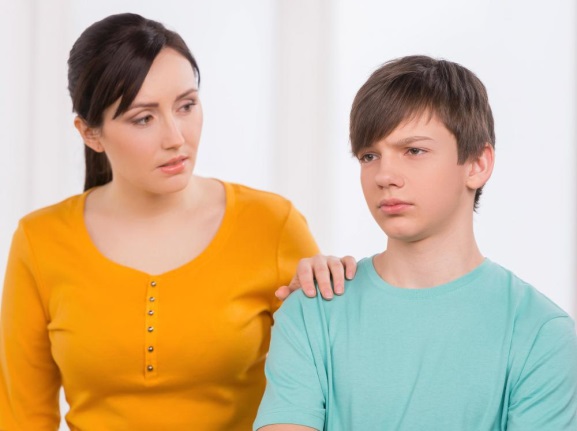 Задачи: - предупреждение и пресечение преступлений, правонарушений и безнадзорности среди несовершеннолетних; выявление подростков-правонарушителей и групп несовершеннолетних противоправной направленности; выявление родителей или лиц, их заменяющих, а также иных взрослых лиц, вовлекающих несовершеннолетних в преступную деятельность либо совершение антиобщественных действий;- повышение ответственности родителей или лиц, их заменяющих, работников учебных, лечебных и иных учреждений за воспитание детей в соответствии с законодательством РК;Вопрос: За какие проступки органы полиции имеют право задержать несовершеннолетнего и доставить его в ОП?Ответ: Несовершеннолетнего могут задержать за совершение правонарушения или преступление, а также за нахождение на улице в ночное время суток без сопровождения родителей или иных законных представителей ребенка.Затем его доставляют в отдел полиции, ставят в известность родителей и приглашают их на профилактическую беседу, либо для знакомства с составленным протоколом.Вопрос: С какого возраста наступает ответственность за совершение преступлений?Ответ: Согласно Уголовного Кодекса, ответственность наступает с 16 лет, за совершение тяжких и особо тяжких преступлений, а именно убийств, разбоев и т.п. наступает с 14 лет.Вопрос: Главный вопрос, который волнует не только подростков, но и их родителей, — до которого часа, по закону, подросток имеет право гулять вечером?Ответ: Согласно законодательству, несовершеннолетние в Казахстане не имеют права находиться на улице после 23:00 без сопровождения взрослых. Если в ходе ночного рейда инспектор встречает на своем участке подростка, он доставляет его в ближайший отдел полиции.Далее инспектор сообщает родителям или родственникам подростка о случившемся. Ребенка отпускают из РОВД только под расписку. Процедура передачи ребенка по закону длится до 3 часов.  В соответствии с административным законодательством родители несут ответственность за нахождения детей в ночное время вне жилых помещений по статье 336-4 КоАП РК.При этом родителям на первый раз выносится предупреждение, на второй, если в течение года ребенок снова оказался на улице в ночное время суток один, — они заплатят штраф в размере от 5 МРП. А если несовершеннолетний совершит преступление, то штраф, взимаемый с родителей, будет составлять от 20 МРП и выше.Живой пример: подросток в компании сверстников до полуночи сидит в беседке своего многоэтажного дома, мама раз в полчаса контролирует его нахождение из окна, считая, что все в порядке, ведь ребенок буквально на глазах, а не на другом конце города. Однако закон имеет свою точку зрения на этот счет. И маме, если  ее сын попадется на глаза сотрудников ИДН, придется выслушать профилактическую беседу о том, что ребенок, находясь без надзора, может быть не только вовлечен в преступление, но и сам стать его жертвой.Вопрос: Почему «комендантский час» для подростков в Казахстане начинается так поздно – в 23:00? В это время не только ребенку, но даже и взрослому человеку уже нечего делать на темной улице. По логике вещей и дети, и родители в это время уже должны крепко спать, ведь завтра ранний подъем на работу и учебу.Ответ: Перед тем как принять данный закон, был проведен анализ, итоги которого показали, что пик преступлений против подростков и с их участием в разных регионах нашей страны приходится в среднем на один и тот же период — после 23:00.То есть, с точки зрения закона, до этого момента подростку ничего не угрожает, и он сам не является угрозой для окружающих, а вот после 11 вечера, ситуация меняется. Однако, проводя рейды и выступая на родительских собраниях, мы просим родителей, чтобы уже в 20:00 дети находились дома.Вопрос: Допустим, один и тот же подросток был задержан инспекторами ИДН на улице после 23:00 не раз и не два, а три и более. Какие меры принимаются в этом случае?Ответ: Сразу понятно, что речь идет о ребенке из неблагополучной семьи. Если по месту учебы и жительства он характеризуется отрицательно, если неоднократно задерживался за совершение правонарушений, то инспектор ИДН ходатайствует о его определении в спецшколу. Там содержатся подростки, нарушившие закон, но еще не достигшие возраста, с которого наступает уголовная ответственность. Если подросток является злостным прогульщиком занятий, в планы которого не входит продолжение образования, то он определяется в спецшколу для детей с девиантным поведением.Вопрос: Каковы временные рамки нахождения несовершеннолетних в ночное время суток в развлекательных заведениях?Ответ: Строго до 22 часов. Допущение нахождения несовершеннолетних в развлекательных заведениях без сопровождения законных представителей в ночное время (с 22 до 6 часов утра) влечет штраф на должностных лиц развлекательных заведений в размере пяти МРП, на индивидуальных предпринимателей, юридических лиц, являющихся субъектами малого или среднего предпринимательства или некоммерческими организациями, — в размере двадцати пяти МРП, на юридических лиц, являющихся субъектами крупного предпринимательства, — в размере сорока месячных расчетных показателей.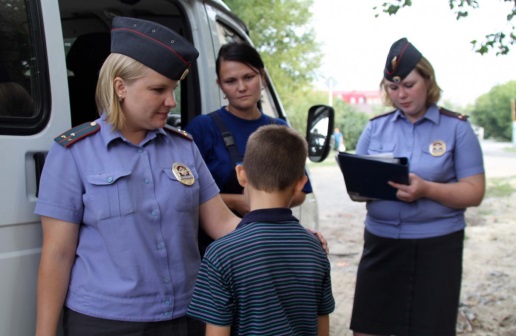 Вопрос: В каких случаях подростки ставятся на учет в ИДН?Ответ: На учет в ИДН ставятся несовершеннолетние: - уклоняющиеся от получения общего среднего образования;- употребляющие наркотические средства или психотропные вещества без назначения врача, токсические вещества, а также спиртные напитки;- совершившие правонарушение, которое повлекло применение к ним мер административной ответственности; совершившие правонарушение до достижения возраста, с которого наступает административная ответственность, либо неоднократно совершавшие антиобщественные поступки; освобожденные от уголовной ответственности в силу утраты деянием общественной опасности (в связи с деятельным раскаянием, примирением с потерпевшим) с передачей их под наблюдение родителей; совершившие общественно опасное деяние до достижения возраста, с которого наступает уголовная ответственность;- совершившие общественно-опасное деяние и не подлежащие уголовной ответственности вследствие отставания в умственном развитии, не связанного с болезненным психическим расстройством;- подозреваемые, а также обвиняемые в совершении преступлений, в отношении которых избраны меры пресечения, не связанные с заключением под стражу;- систематически самовольно уходящие из семьи в возрасте до шестнадцати лет;-вернувшиеся из специальных учебно-воспитательных и лечебно-воспитательных учреждений;- осужденные за совершение преступлений, не представляющих большой общественной опасности, или впервые совершившие менее тяжкое преступление и освобожденные судом от наказания с применением принудительных мер воспитательного характера;- осужденные к общественным работам, исправительным работам или иным видам наказания, не связанным с лишением свободы;- уголовно-досрочное освобожденные от отбывания наказания;- освобожденные от наказания вследствие акта амнистии или акта помилования;- получившие отсрочку исполнения наказания;- освобожденные из учреждений уголовно-исполнительной системы МВД;-осужденные с условным неприменением наказания.Хочу добавить, что на учет с заведением наблюдательного дела ставятся не только подростки, но и родители или лица, их заменяющие, имеющие на воспитании несовершеннолетних детей. Их ставят на учет в следующих случаях: - злоупотребления спиртными напитками, либо употребления без назначения врача наркотических, или других сильнодействующих средств, влекущих одурманивание, или состоящие на учете в наркологических учреждениях с диагнозом «наркомания», «алкоголизм», «токсикомания»;- уклонения от выполнения обязанностей по воспитанию своих детей, злоупотребления родительскими правами, оказания вредного влияния на детей своим аморальным, противоправным поведением; вовлечения своих детей или других несовершеннолетних в употребление спиртных напитков, а также ранее судимые за совершение преступлений в группе с несовершеннолетними, либо за совершение преступлений в отношении детей и подростков.Вопрос: Какова ответственность «нерадивых» родителей, чьи дети самоустранились от получения образования, занимаются бродяжничеством и попрошайничеством?Ответ: Родители обязаны заниматься воспитанием детей, т.е. исполнять родительские обязанности по воспитанию и обучению детей. Законом предусмотрена мера наказания за неисполнение обязанностей по воспитанию ст.111 РК, ст.137 УК РК.Вопрос: Какому наказанию подвергаются продавцы магазинов и их хозяева за продажу алкоголя и табачных изделий несовершеннолетним?Ответ: Сигареты по закону нельзя продавать лицам, не достигшим 18 лет. Алкогольную продукцию — лицам, не достигшим 21 года. В соответствии со статьей 163-3 Кодекса РК об административных правонарушениях, нарушение требований по продаже табака и табачных изделий, за исключением продажи табачных изделий несовершеннолетним (которая квалифицируется по статье 114 КоАП), влечет предупреждение или штраф:- на физических лиц — 5 МРП;- на индивидуальных предпринимателей — 20 МРП;- на юридических лиц, являющихся субъектами малого или среднего предпринимательства, — 40 МРП;- на юридических лиц, являющихся субъектами крупного предпринимательства, — 60 МРП.Эти же нарушения, совершенные повторно в течение года со дня наложения административного правонарушения, влекут штрафы в большем размере:- на физических лиц — 10 МРП;- на индивидуальных предпринимателей — 35 МРП;- на юридических лиц, являющихся субъектами малого или среднего предпринимательства, — 70 МРП;- на юридических лиц, являющихся субъектами крупного предпринимательства, — 90 МРП — с приостановлением деятельности или отдельных видов деятельности.Вопрос: Кто несет ответственность: предприниматель или его работник - продавец?Ответ: Статья 163-4 предусматривает возможность наложения взыскания как на непосредственно продавца алкоголя, так и на его работодателя — индивидуального предпринимателя или юридическое лицо.Вопрос: Кто должен проверять возраст покупателя алкогольных напитков?Ответ: Возраст покупателя алкогольной продукции должен устанавливать непосредственно продавец. При любых сомнениях относительно возраста покупателя продавец вправе потребовать у покупателя доказать свой возраст путем предъявления удостоверения личности. В случае отказа покупателя подтвердить свой возраст, продавец вправе не продавать ему алкоголь.Вопрос: Какое наказание предполагается за нецензурное выражение в стенах школы?Ответ: Административная ответственность по статье 330 КоАП РК в виде штрафа, налагаемого на родителей сквернословящего ребенка.Вопрос: Ваши пожелания родителям?Ответ: Смотря телепередачи о преступлениях, жертвами которых стали подростки, не нужно думать о том, что этого не может случиться с вашим ребенком. К сожалению, может. Тщательно следите за тем, с кем дружат ваши дети, как на них влияет эта компания, в котором часу они возвращаются домой, какие сайты в сети посещают, в какие игры играют и т.д. Помните, не только учебное заведение должно воспитывать ваших детей. В первую очередь, это  задача самих родителей, которые должны поддерживать тесную связь с учителями и инспекторами ИДН.Хочу добавить, что на учете стоят не только дети из неблагополучных семей, но и те, в чьих семьях царят покой, любовь и достаток. И вот эта самая «залюбленность» и вседозволенность очень часто являются причиной того, что подросток становиться на кривую дорожку. Зачастую родители, исходя из самых лучших побуждений, ослабляют контроль над своим ребенком, и он начинает считать, что ему все можно. В таких случаях мамы самыми последними узнают о том, что их сыновья уже нуждаются в лечении от токсикомании и алкоголизма, а дочери зарабатывают на обновки, торгуя телом. Помните, что в воспитании ребенка любви и строгости должно быть поровну!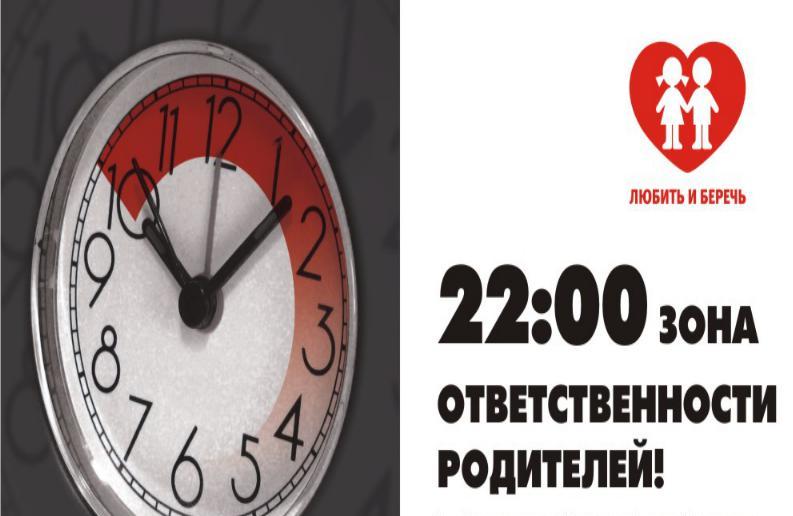 